
 УКРАЇНА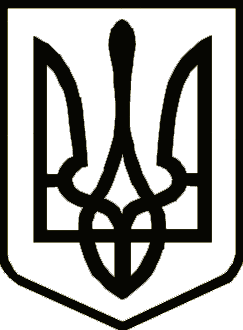 ЧЕРНІГІВСЬКА  РАЙОННА  РАДАЧЕРНІГІВСЬКОЇ ОБЛАСТІвул.Шевченка,48, м.Чернігів,14027,тел./факс.(0462)676-958, e-mail:chernihiv-rаyrada@ukr.net, код ЄДРПОУ 24843051Пояснювальна записка до проекту рішення районної ради «Про затвердження висновку про оцінку майна»В оперативному управлінні Чернігівської районної ради є майно спільної власності територіальних громад сіл, селищ Чернігівського району, яке надається районною радою в оренду відповідно до рішення районної ради «Про врегулювання відносин оренди Чернігівської районної ради» (в редакції, затвердженій рішенням районної ради від 25 травня 2014 року). Відповідно до цього рішення договори оренди підписуються головою районної ради. Статтею 11 Закону України «Про оренду державного та комунального майна» передбачено, що укладенню договору оренди передує оцінка об’єкта оренди. Також у разі, якщо на момент продовження дії договору оренди остання оцінка об’єкта оренди була зроблена більш як три роки тому, для продовження (поновлення) договору оренди  проводиться  оцінка об’єктів оренди.Відповідно до абзацу третього пункту 19 Методики оцінки об’єктів оренди, затвердженої постановою Кабінету Міністрів України від 10.08.1995 року №629 (у редакції постанови Кабінету Міністрів України від 2.01.2003 року), у разі передачі нерухомого майна в оренду органами місцевого самоврядування звіт про незалежну оцінку повинен рецензуватися рецензентами, що мають на це відповідну ліцензію, і за наявності загального позитивного висновку рецензента про відповідність такого звіту вимогам нормативно-правових актів з питань проведення оцінки висновок про вартість майна затверджується зазначеним орендодавцем.Тому в запропонованому проекті рішення пропонується уповноважити голову районної ради затверджувати  вищевказаний висновок про вартість майна за результатами проведення незалежної оцінки.Керуючий справами виконавчого апарату районної ради	            І.В.КудрикНачальник відділу комунального майна виконавчого апарату районної ради                                          В.О.Маслюк